GVO lesHallo allemaal,Allereerst wens ik jullie een heel gelukkig nieuw jaar toe! Ik hoop dat jullie allemaal gelukkig en gezond mogen zijn. Het is een beetje raar, om het jaar te (eindigen en) beginnen met een lockdown, maar ik hoop dat jullie je wel vermaken thuis. Deze les gaat over hoe je omgaat met vrienden, maar ook over goede voornemens.  Ik heb een paar vragen voor jullie, een verhaal over Petrus en ik sluit af met een filmpje van Dylan Haegens over goede voornemens.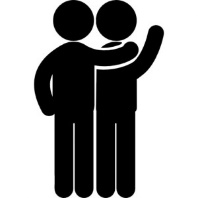 Wie is je beste vriend(in)? ………………………………………………………………………………………………….Stel je voor. Deze beste vriend heeft het moeilijk. Hij wordt lastig gevallen door anderen. Hoever zou je gaan om hem te helpen? Wat zou je wel doen? Wat niet? ……………………………………………………………………………………………………………………………………………
……………………………………………………………………………………………………………………………………………
……………………………………………………………………………………………………………………………………………Nu een iets moeilijkere vraag: Hoe zou je willen dat de ander jou helpt als je het moeilijk hebt? 
……………………………………………………………………………………………………………………………………………
……………………………………………………………………………………………………………………………………………
……………………………………………………………………………………………………………………………………………Hieronder staat een verhaal over Petrus die een goed voornemen heeft om zijn vriend Jezus te helpen. Lees het maar.Petrus is vrienden met Jezus. Al een paar jaar trekken ze veel met elkaar op. Jezus weet dat hij binnenkort zal sterven, dus tijdens een Joods feest neemt hij afscheid van zijn vrienden.‘Ik ben nog maar een klein poosje bij jullie. Waar ik heenga, kunnen jullie niet komen. Maar ik heb een gebod voor jullie: Jullie moeten elkaar liefhebben.’ De vrienden van Jezus zijn verbaast en Petrus vraagt: ‘Waar gaat u dan heen?’ 
Jezus antwoordt: ‘Jullie kunnen mij niet volgen, waar ik heen ga. Later zul je mij volgen.’ Petrus vraagt verder: ‘Jezus, waarom kan ik u niet volgen? Ik zal mijn leven voor u geven.’Jezus kijkt Petrus en de anderen ernstig aan: ‘Jullie zullen je vannacht allemaal aan mij ergeren en je zult mij allemaal verlaten.’.Petrus roept het uit: ‘Al zouden alle anderen zich aan u ergeren, ik nooit! Al moet ik met u in de gevangenis, al moet ik ook sterven, ik zou het altijd voor u opnemen.’ Jezus schudt zijn hoofd en zegt: “Petrus, voordat de haan zal kraaien, voordat de morgen is aangebroken, zul jij mij drie keer verloochend hebben. Je zult drie keer doen alsof je mij niet kent.’Petrus en de andere vrienden zijn verdrietig. Ze geloven het allemaal niet. Ze zullen er allemaal voor Jezus zijn. Hoe moeilijk hij het ook heeft. Juist als hij het moeilijk heeft.  Een poosje later maken ze een grote wandeling naar de Olijfberg, een grote berg in Jeruzalem, Israël. Opeens komen er allemaal soldaten. Huh, is dat Judas? Iemand uit hun vriendengroep? Waarom is hij net bij de maaltijd weggegaan? En waarom loopt hij nu bij de soldaten van Israël? De soldaten komen op hen af en Judas geeft Jezus een kus op zijn wang. Dan zegt Jezus: ‘Judas, vriend, verraad je mij met een kus?’ Door de kus weten de soldaten wie ze moeten hebben, en met z’n allen gaan ze op Jezus af en binden hem vast. Alle vrienden van Jezus vluchten weg, bang om ook gepakt te worden.Petrus is ook weggerend, maar hij heeft spijt dat hij weggevlucht is. Ze hadden met z’n allen terug moeten vechten. Maar hij snapte Jezus ook niet goed. Jezus ging vrijwillig mee, hij vocht niet eens terug. Jezus zei zelfs tegen hem dat hij zijn zwaard moest weg doen! Petrus probeert te zien waar de soldaten met Jezus heengaan en hij volgt ze. Even later gaat Petrus een grote zaal binnen, waar Jezus verhoord wordt. Petrus warmt zich bij het vuur en doet alsof het heel normaal is dat hij daar ook is. Somber staart hij naar de vlammen en denkt aan Jezus die het nu zo moeilijk heeft. Er komt een dienstmeisje naast Petrus staan. Ze kijkt hem eens aan. Petrus schrikt, want ze herkent hem! Ja hoor, daar heb je het al: ‘U was ook bij Jezus!’ Petrus is geërgerd. ‘Vrouw, waar heb je het over? Ik ken Jezus niet eens.’ Petrus kijkt weer naar het vuur. Hij voelt de anderen wel naar hem kijken. Maar niemand gaat er verder op in. Gelukkig, ook het meisje gaat weer weg. Petrus wordt onrustig, hij moet hier weg. Hij loopt richting de poort. Weer komt er een meisje op hem af die hem indringend aankijkt. Dan zegt ze luid tegen de anderen: ‘Deze man was ook bij Jezus!’ Driftig schudt Petrus het hoofd. ‘Niet waar!’ antwoordt hij. ‘Ik ken hem niet. Dat is zo zeker als God leeft!’ Verwonderd staren de mensen hem aan. Petrus slentert verder. Ze mogen niet zien hoe bang hij is. Ze zouden alleen maar meer gaan twijfelen aan zijn woorden. Petrus kijkt naar boven. Daar op de galerij ziet hij Jezus. Er wordt om hem gelachen. Hij wordt belachelijk gemaakt. Verdrietig kijkt Petrus weer naar beneden. ‘U hoort echt bij Jezus uit Nazareth,’ zegt opeens iemand naast Petrus. ‘Ik hoor het aan uw stem.’ Petrus wilde dat hij door de grond kon zakken. Dat is de derde keer! ‘Ik ken dat mens niet. God mag mij straffen als ik hem wel ken!’ Meteen kijkt hij weer omhoog naar Jezus en op dat moment kijkt Jezus ook naar hem. De vraag is in Jezus’ ogen te lezen: ‘Ken je me niet, Petrus?’ Buiten kraait de haan. Dan breekt Petrus hart. Jezus had gelijk. Voordat de haan gekraaid zou hebben zou hij Jezus drie keer verloochend hebben. Petrus strompelt naar buiten en kan alleen maar huilen. Kun je je voorstellen dat Petrus verdrietig is? Waarom? ……………………………………………………………………………………………………………………………………………………………Petrus had zich voorgenomen om het voor Jezus op te nemen. Waarom deed hij dat niet?…………………………………………………………………………………………………………………………………………………………….Als er een nieuw jaar begint, bedenken mensen vaak goede voornemens. Ze bedenken iets wat ze beter willen doen. En waar ze heel erg hun best voor gaan doen. Kun jij ook een goed voornemen bedenken voor jezelf? Wat wil jij dit jaar beter gaan doen? 
……………………………………………………………………………………………………………………………………………
……………………………………………………………………………………………………………………………………………In het verhaal over Petrus zie je dat het niet altijd makkelijk is om je aan een voornemen te houden. Soms word je bang of vind je het te moeilijk. Of je denkt: 1x kan geen kwaad toch? Of: Anderen doen het ook… 
Wat kan je doen waardoor het wat makkelijk is om vol te houden? ……………………………………………………………………………………………………………………………………………
……………………………………………………………………………………………………………………………………………Extra keuze opdrachten: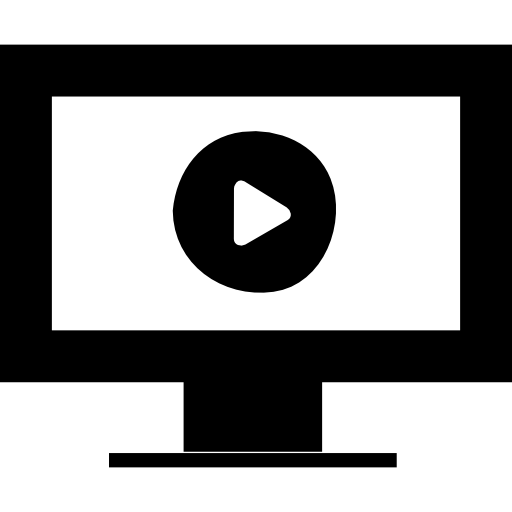 Bekijk hier een filmpje van Dylan Haegens over goede voornemens 
           (of zoek op youtube: Dylan Haegens goede voornemens)https://www.youtube.com/watch?v=_BGjAV-XhH8&t=1s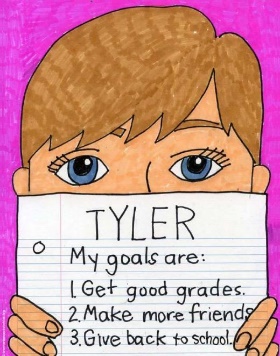 Wil je nog creatief bezig zijn met je nieuwe voornemen? Of misschien heb je er wel meerdere? Maak een portret van jezelf met daarop je voornemen. Kijk maar hoe het op het voorbeeld is gedaan. Wees lekker creatief!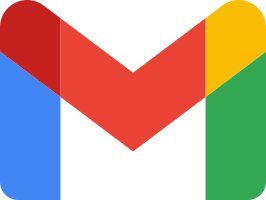 Heb je vragen of wil je mailen wat je goede voornemen is? Dat zou ik leuk vinden! gvojuflydia@gmail.com